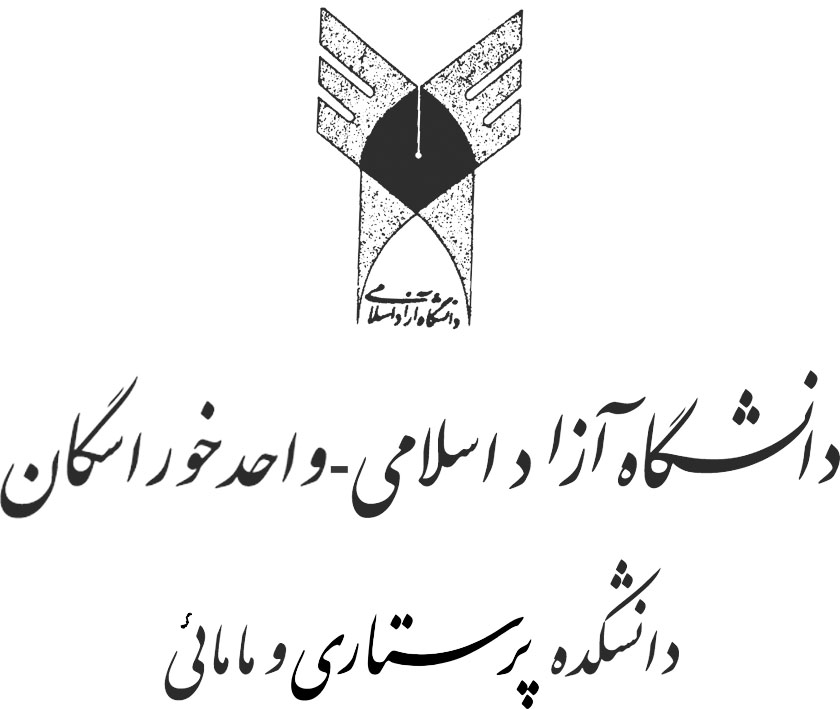 بنام خداطرح درس پرستاری بهداشت جامعه 1کارشناسی ارشد پرستارینیمسال دوم 92-91دو واحد نظري – یک واحد کارآموزیدروس پيش نياز : اپیدمیولوژی – اصول و روش های تحقیقمدرس: دكتر صالحي  ، سرکار خانم دکترمتقی ساعت كلاس: .........    مکان : کلاس کارشناسی ارشدsalehi@nm.mui.ac.irsh.salehi@khuisf.ac.ir-------------------------------------------------شرح درس : با ارائه این درس سعی می شود موقعیت لازم جهت شناخت و درک عوامل موثر بر سلامت جامعه و همچنین اشنایی با نظام ارائه خدمات فراهم گردد بعلاوه سعی می گردد دانشجویان از طریق تجزیه و تحلیل و ترکیب یافته های خود و دیگران بتوانند فرایند پرستاری را بعنوان یک روش علمی در مورد بررسی – برنامه ریزی – اجرا و ارزشیابی سلامت جامعه بکار گیرند.هدف كلي : شناسائي مشکلات بهداشتی جامعه و توانمندی در رابطه با حل آنهااهداف ويژه :دانشجويان از طريق مشاركت فعالانه در جریان کلاس در پايان دوره به اهداف زیر دست یابند:مفاهیم جامعه – بهداشت و سلامتی و زیر ساز های آن را شرح دهند.سیستم بهداشتی ایران را توصیف کرده آن را با سایر کشور ها مقایسه نمایند.پرستاری بهداشت جامعه و حیطه های فعالیت آن را توضیح دهند.فرایند پرستاری بهداشت جامعه و مدلهای پرستاری جامعه را توضیح دهند.استاندارد های پرستاری بهداشت جامعه را توضیح دهند.رابطه فرهنگ و مذهب را با بهداشت جامعه تبیین نمایند.مشکلات اجتماعی را مورد بررسی قرارداده و علل و علایم ، راههای پیشگیری ، درمان و توانبخشی آن ها را توضیح داده و تحلیل نمایند : سالمندی- اعتیاد- فقر- ناتوانی و معلولیت – خودکشی -  طلاق -  بزهکاری - مهاجرتمفاهیم سلامت زنان و مردان را تحلیل و مقایسه نمایند.بهداشت مدارس ، اهداف ،عملکرد و نقش پرستار سلامت مدرسه را تحلیل و تشریح نمایند.بهداشت حرفه ای ، اهداف ،عملکرد و نقش پرستار سلامت حرفه ای  را تحلیل و تشریح نمایند.بهداشت روانی ، اهداف ،عملکرد و نقش پرستار روان  را تحلیل و تشریح نمایند.بهداشت محیط ، اهداف ،عملکرد و نقش پرستار سلامت جامعه را تحلیل و تشریح نمایند. آموزش بهداشت ، اهداف ،عملکرد و نقش پرستار بهداشت جامعه را تحلیل و تشریح نمایند. نقش ارتباط را در سلامت جامعه تبیین نمایند.نقش اقتصادبهداشت را در سلامت جامعه تبیین نمایند.نقش مدیریت خدمات بهداشتی  را در سلامت جامعه تبیین نمایند.فرایند پرستاری را در یک جامعه انتخابی براساس یکی از الگوهای پرستاری بکار گیرند.ارتباط متقابل جامعه انتخابی را با نظام ارائه خدمات سلامت در جامعه تحلیل و تعیین نمایند..............شیوه تدریس و اداره کلاس و کارآموزیبصورت بحث و کنفرانس دانشجویی ، سخنرانی ،حل مسئله و تمرینتكاليف و امتيازات :در قسمت نظریشركت فعالانه و به موقع در كلاس درس  و مطالعه قبلی                                                10 %انجام تكاليف محوله (کنفرانس )                                                                               10%   امتحانات                                                                                                             75%ارائه مقاله مربوط به الگوهاي یا نظریه های  پرستاری سلامت جامعه (2006 به بعد) سرکلاس                      5%در قسمت کارآموزیانجام کار آموزی به مدت *12 روز و و ارائه گزارشات                                                  6%اجرای فرایند پرستاری در جامعه انتخابی                                                                    20%تعیین ارتباط  سلامت جامعه و نظام سلامت جامعه در رابطه با چهار مورد ازموارد سالمندی- اعتیاد- فقر- ناتوانی و معلولیت – خودکشی -  طلاق -  بزهکاری – مهاجرت                                                               20%* از این مدت 8 روز کارآموزی در نظام سلامت  و 4 روز درمراکز مربوط به  سالمندی- اعتیاد- فقر- ناتوانی و معلولیت – خودکشی -  طلاق -  بزهکاری - مهاجرتسیاست های دوره:دانشجویان موظف به مطالعه قبل از هر جلسه بوده و با آمادگی در کلاس حاضر گردند شرکت فعال لازمه موفقیت در این درس خواهد بود.برنامه كلاس :موضوع و جلسه                                                                             مفاهیم جامعه – بهداشت و سلامتی و زیر ساز های آن سیستم بهداشتی ایران و سایر کشور ها پرستاری بهداشت جامعه و حیطه های فعالیت آن فرایند پرستاری بهداشت جامعه و مدلهای پرستاری جامعه استاندارد های پرستاری بهداشت جامعه رابطه فرهنگ و مذهب با بهداشت جامعه مشکلات اجتماعی ( علل و علایم ، راههای پیشگیری ، درمان و توانبخشی): سالمندی- اعتیاد- فقر- ناتوانی و معلولیت – خودکشی -  طلاق -  بزهکاری – سورفتار- مهاجرت   ( 4 جلسه ) مفاهیم سلامت زنان و مردان  بهداشت مدارس ، اهداف ،عملکرد و نقش پرستار سلامت مدرسه بهداشت حرفه ای ، اهداف ،عملکرد و نقش پرستار سلامت حرفه ای بهداشت روانی ، اهداف ،عملکرد و نقش پرستار روان  بهداشت محیط ، اهداف ،عملکرد و نقش پرستار سلامت جامعه آموزش بهداشت ، اهداف ،عملکرد و نقش پرستار بهداشت جامعه  نقش ارتباط را در سلامت جامعه اقتصاد بهداشتمدیریت خدمات بهداشتی منابع :1-Anderson E.T.  Mcfarlane J.  " Community as partner: theory and practice in nursing". Wolters klwer, lippincott williams & wilkins 20112- Bazavanthapa BT. " Essentials of Community health nursing " Jaypee 20113- بازاوانتاپا بی تی  درسنامه پرستاری بهداشت جامعه  ترجمه حسینی و حمیدزاده تهران  انتشارات بشری 1382 حیدری سیده اشرف پرستاری جامعه نگر بهداشت جامعه تهران انتشارات میرشیدا 1385لانکستر  پرستاری بهداشت جامعه 1و2و3  ترجمه حسینی و جعفری   تهران انتشارات نشر جامعه 1388کشتکاران زهرا   پرستاری بهداشت جامعه  تهران انتشارات بشری 1386 7- Stanhope and Lancaster " Community Health Nursing " mosby saint louis Philadelphia 20108- Allender  and Spradley  " Community Health Nursing"  Philadelphia lippincott  2008بنام خدااجرای فرایند پرستاری در جامعه انتخابی   راهنمای کار آموزی بهداشت جامعه 1 کارشناسی ارشد پرستاری در خانه های بهداشت :در طی هشت جلسه کاراموزی دانشجویان بایستی : فرایند پرستاری بهداشت جامعه را در مورد جامعه تحت پوشش خانه بهداشت محل کار آموزی بکار گرفته و گزارش نمایند در این گزارش ارائه موارد زیر الزامی است (پنج گزارش )-تدوین فرم ارزیابی جامعهبررسی جامعه-تعیین مشکلات و تحلیل آنها و تعیین اولویت ها-برنامه ریزی برای حل مشکل اصلی-اجرا (تعیین چگونگی اجرا )-ارزشیابی (تعیین نحوه ارزشیابی)-بنام خداتعیین ارتباط  سلامت جامعه و نظام سلامت جامعه در رابطه با چهار مورد ازموارد سالمندی- اعتیاد- فقر- ناتوانی و معلولیت – خودکشی -  طلاق -  بزهکاری – مهاجرت                                               راهنمای کار آموزی بهداشت جامعه 1 کارشناسی ارشد پرستاری جهت ارائه گزارش در مورد آشنایی با مراکز مرتبط با آسیب های اجتماعی :مشکل اجتماعی  .............نام دانشجو                       تاریخ و مدت بازدیدنام مرکز ...............ساختار و تشکیلات هدفوظایفاطلاعات عملکرد :آمار 12-6 گذشته تا کنوناطلاعات حاصل از مشاهده دانشجواطلاعات حاصل از مصاحبه با مراجعین ( حداقل یک مصاحبه )اطلاعات حاصل از مصاحبه با اعضای مرکز تجزیه وتحلیل دانشجو در رابطه با تعامل مرکز با جامعه در رابطه با حل مشکل